CLASS - VI:                                                                                                                                              CHAPTER – 1                                                                                                                        KNOWING OUR NUMBERS1. Identify the greatest and the smallest in 2853, 7691 , 9999 , 12002 , 124(i)Ascending order means arrangement from the smallest to the greatestAscending order means arrangement from the greatest to the smallestDescending order means arrangement from the greatest to the smallestDescending order means arrangement from the smallest to the greatest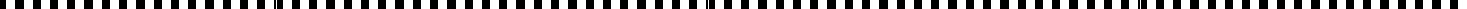 (a) 12002,124(b) 9999,124(c) 7691,124(d)2853,1242.Which pair has same digits at hundreds placeWhich pair has same digits at hundreds place(a) 4232,4331(b) 2334,2340(c) 6524,7823(d)5432,69223.Using digits 4,5,6&0 without repetition make the greatest four digit numberUsing digits 4,5,6&0 without repetition make the greatest four digit numberUsing digits 4,5,6&0 without repetition make the greatest four digit numberUsing digits 4,5,6&0 without repetition make the greatest four digit number(a) 4560(b) 5640(c) 6540(d)65044.Using digits 0,1,2,3 without repetition make the smallest four digit numberUsing digits 0,1,2,3 without repetition make the smallest four digit numberUsing digits 0,1,2,3 without repetition make the smallest four digit numberUsing digits 0,1,2,3 without repetition make the smallest four digit number(a) 0123(b) 1023(c) 1230(d)10325.Make the greatest four digit number by using any one digit twice by 3,8,7Make the greatest four digit number by using any one digit twice by 3,8,7Make the greatest four digit number by using any one digit twice by 3,8,7Make the greatest four digit number by using any one digit twice by 3,8,7(a) 3387(b) 8378(c) 8873(d)87736.Make the smallest four digit number by using any one digit twice by 0,4,9Make the smallest four digit number by using any one digit twice by 0,4,9Make the smallest four digit number by using any one digit twice by 0,4,9Make the smallest four digit number by using any one digit twice by 0,4,9(a) 0049(b) 4009(c) 0449(d)40497.Make the greatest and the smallest four digit number using any four-digits number withMake the greatest and the smallest four digit number using any four-digits number withMake the greatest and the smallest four digit number using any four-digits number withMake the greatest and the smallest four digit number using any four-digits number withMake the greatest and the smallest four digit number using any four-digits number withdigit 5 always at thousandplace(a) 5986 , 5012(b) 5987,5012(c) 5999, 5000(d)5789,51208Correct ascending order of847,9754,8320, 571(a) 571,8320,847,9754(b) 571,847,8320,9754(b) 571,847,8320,9754(c) 9754,847,8320,571(d) 9754,8320,847,571(d) 9754,8320,847,5719.Correct descending order of 5000,7500,85400,7861isCorrect descending order of 5000,7500,85400,7861isCorrect descending order of 5000,7500,85400,7861is(a) 5000,7500,85400,7861(a) 5000,7500,85400,7861(b)85400,7500,7861,5000(b)85400,7500,7861,5000(c) 85400,7861,7500,5000(c) 85400,7861,7500,5000(d) 7861,7500,7861,5000(d) 7861,7500,7861,5000(a) All statements are true(a) All statements are true(a) All statements are true(b) All statements are false(b) All statements are false(c) Only statements (i) & (iii) are true(c) Only statements (i) & (iii) are true(c) Only statements (i) & (iii) are true(d) Only statements (ii) & (iv) are true(d) Only statements (ii) & (iv) are true11.When one is added to the greatest four digit number what is the result?When one is added to the greatest four digit number what is the result?When one is added to the greatest four digit number what is the result?When one is added to the greatest four digit number what is the result?(a) Greatest 5 digit number(a) Greatest 5 digit number(b) Smallest 5 digit number(b) Smallest 5 digit number(c) Greatest 4 digit number(c) Greatest 4 digit number(d) Smallest 4 digit number(d) Smallest 4 digit number12.Which is greatest andsmallest 4 digit number.smallest 4 digit number.(a) 10000,9999(b)1000,99999(c) 9999,1000(d) 9999,10000